2.1 DerivativesThe derivative of a function f at a number a is:	  				Or, alternatively:	Geometric Interpretations of the derivative:
Slope of a tangent – 


Rate of Change – The Derivative as a function – 	Given a function f, the derivative of f is the function f’ defined byUse the given graph of f to sketch the graph of f’.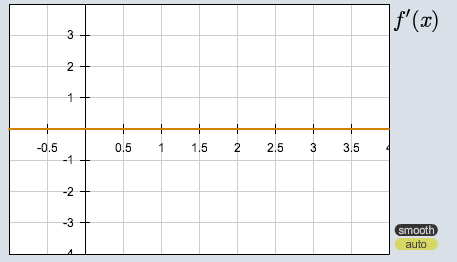 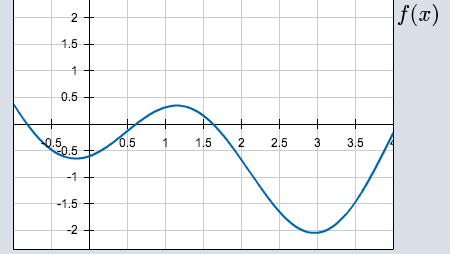 Ways to denote the derivative of Ways to denote the value of a derivative at a specific number aIf , find . Then use it to find Differentiable Functions –	Easy to tell from a graph where a function is NOT differentiable: